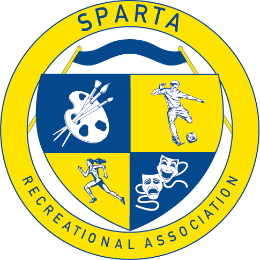 SPARTAThe Sports and Recreation Association of the Department for Levelling Up, Housing and Communities, and the Department for Transport and Executive AgenciesAPPLICATION FOR MEMBERSHIPI wish to become a member of SPARTA and agree to pay the annual subscription of £24--------------------------------------------------------------------------------------------------------------------------------------Pay SectionFORM OF AUTHORITY FOR DEDUCTION FROM PAYI hereby authorise a sum of £2.00 per month to be deducted from my salary until further notice to cover my subscription to SPARTA. My Pay Reference number or EmpIID as shown on my last Pay Statement at the top of online payslip is stated in the boxes below.PLEASE COMPLETE THE ABOVE BOXES CORRECTLY: OBTAIN INFORMATION FROM PAY TEAMTitleFirst namesSurnameOfficial Address:Telephone No:Email address:SignedDatePay Reference / EmpIID Pay Reference / EmpIID Pay Reference / EmpIID Pay Reference / EmpIID Pay Reference / EmpIID Pay Reference / EmpIID Pay Reference / EmpIID Pay Reference / EmpIID Pay Reference / EmpIID Pay Reference / EmpIID SignedDate